SUDOKUHER SIRADA EKSİK OLANLARI BUL ÇİZ.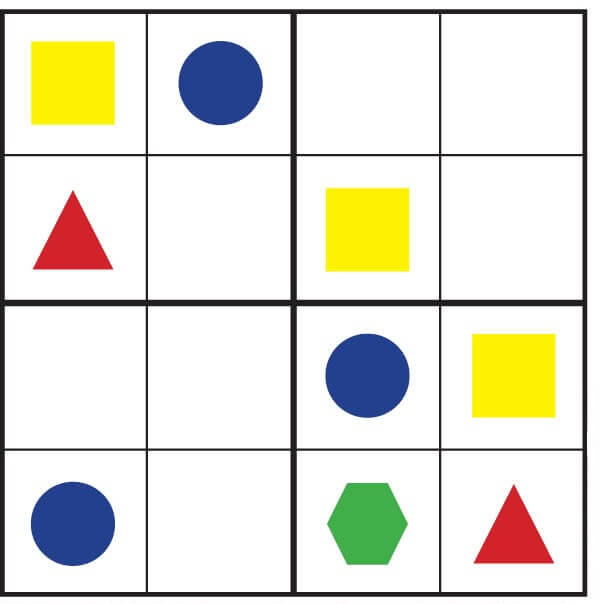 SUDOKUHER SIRADA EKSİK OLANLARI BUL ÇİZ.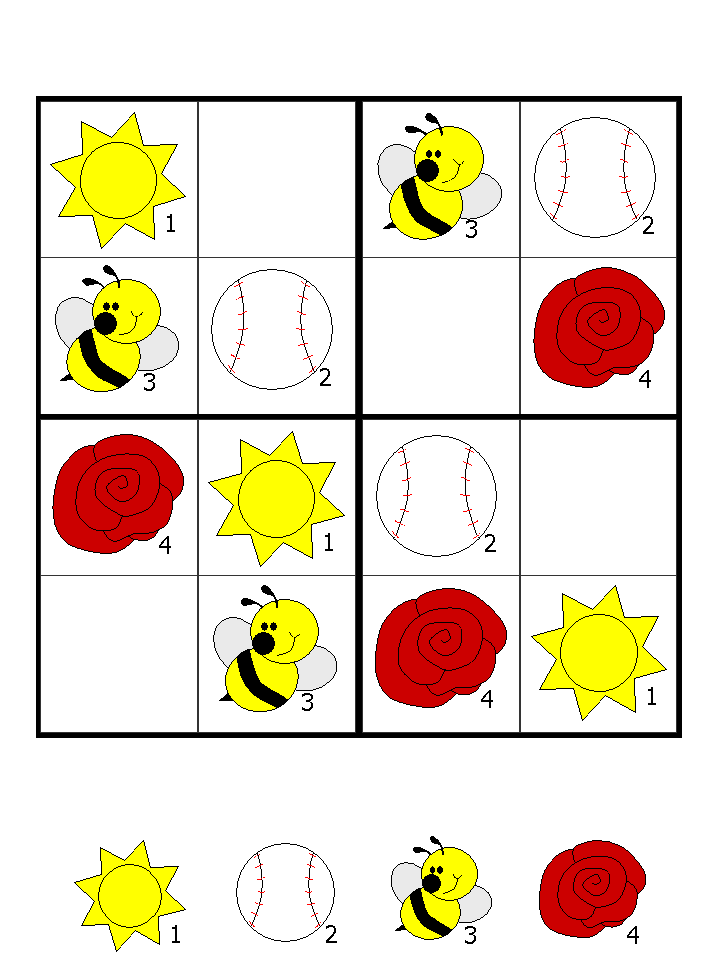 KEDİYİ BALIĞA ULAŞTIR.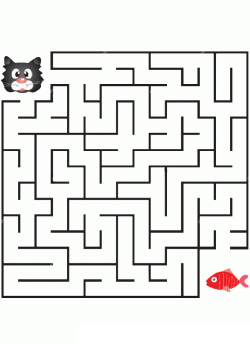 FAREYİ PEYNİRE ULAŞTIR.	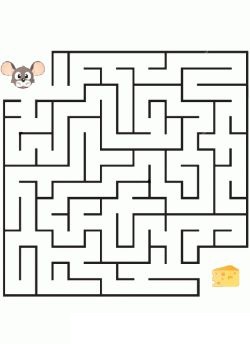 İKİ RESİM ARASINDAKİ 7 FARKI BULUN.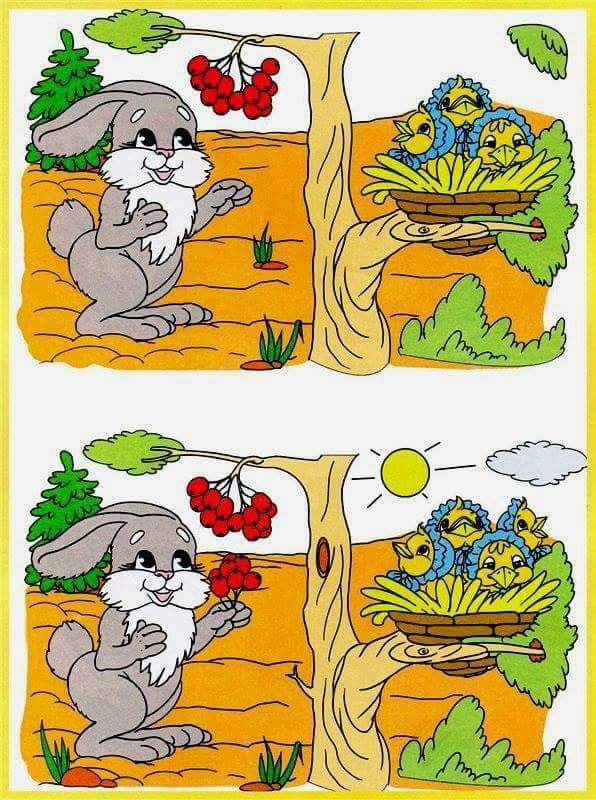 OLAYLARI OLUŞ SIRASINA GÖRE SIRALAYIN.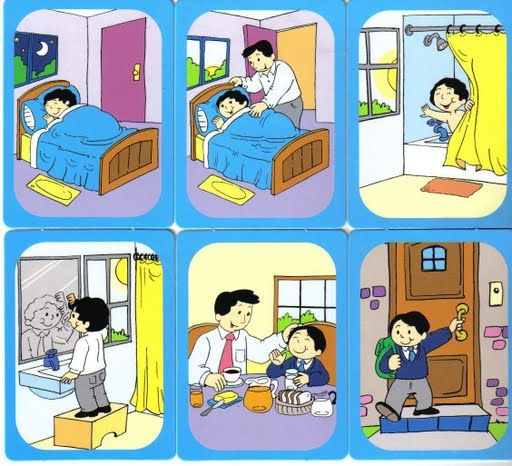 OLAYLARI OLUŞ SIRASINA GÖRE SIRALAYIN.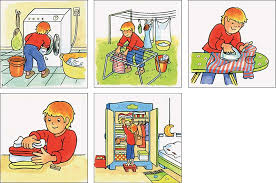 ŞEKİLDE KAÇ TANE ÜÇGEN VAR?ŞEKİLDE KAÇ TANE KARE VAR?